Laderas de San Miguel                                                        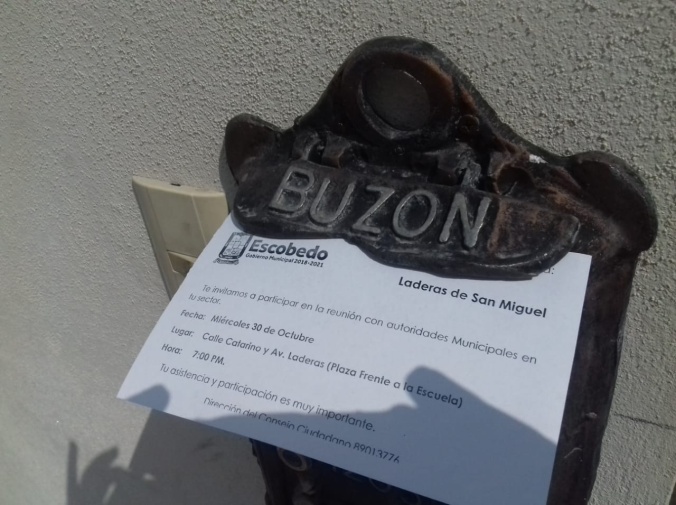 Nuevo Escobedo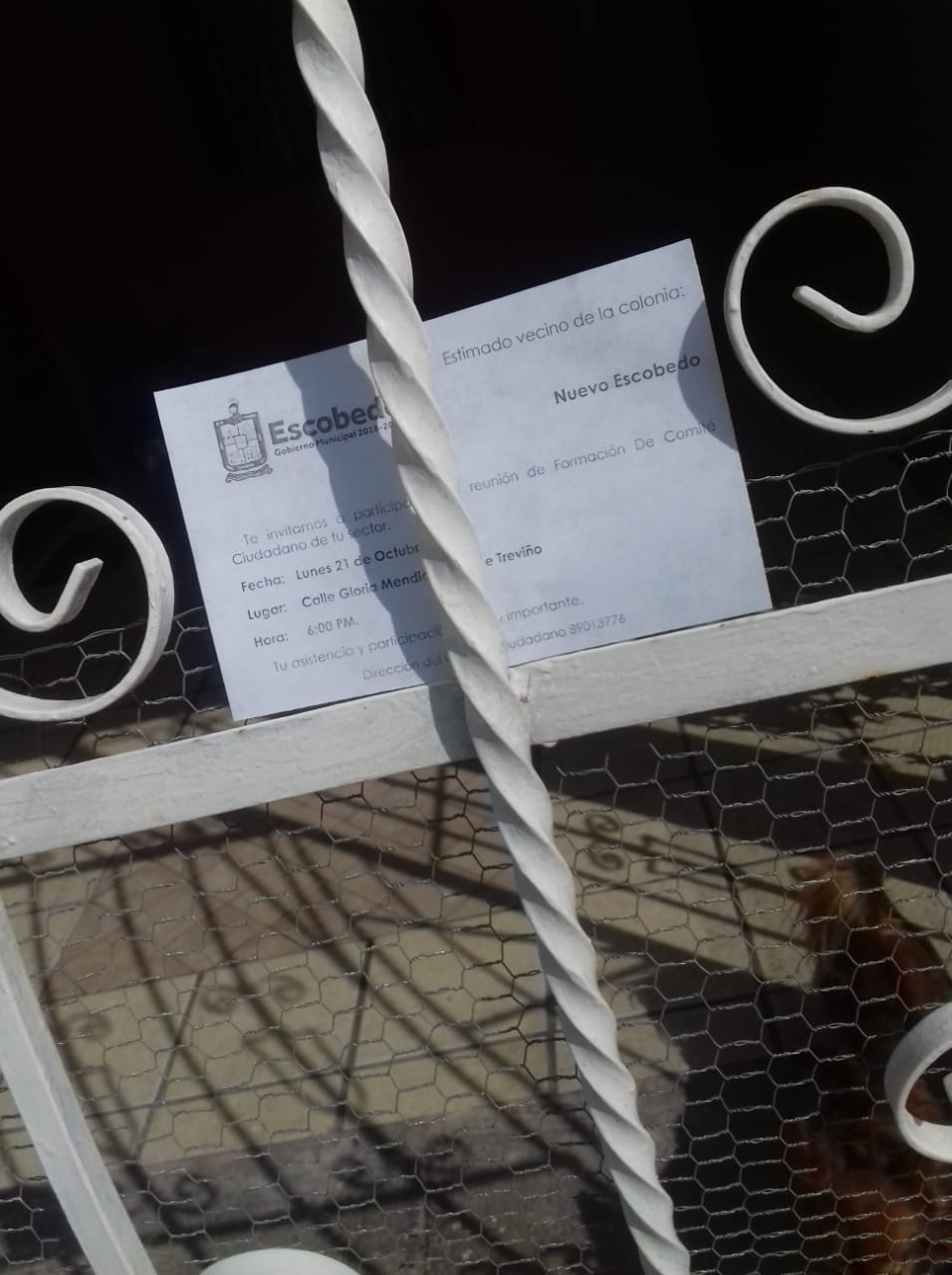 Privadas de Camino Real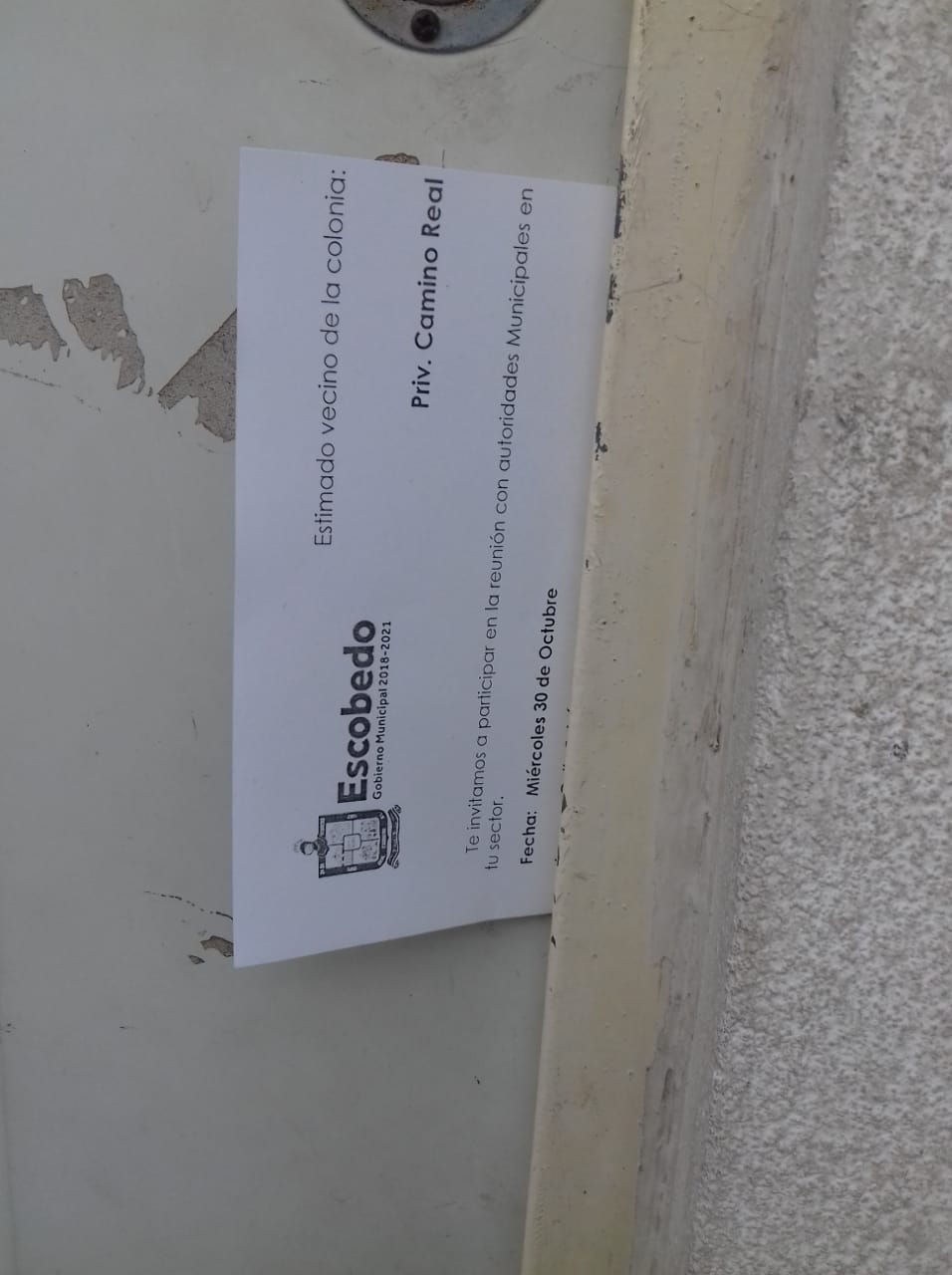 Valle de Escobedo                                                            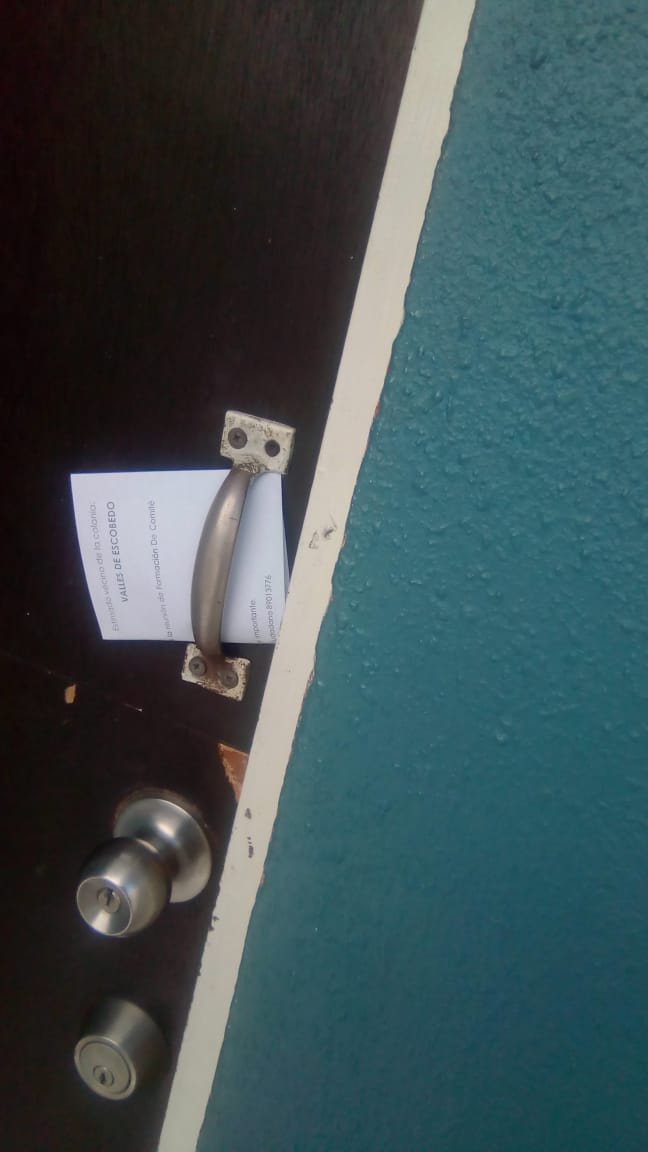 Guadalupe Victoria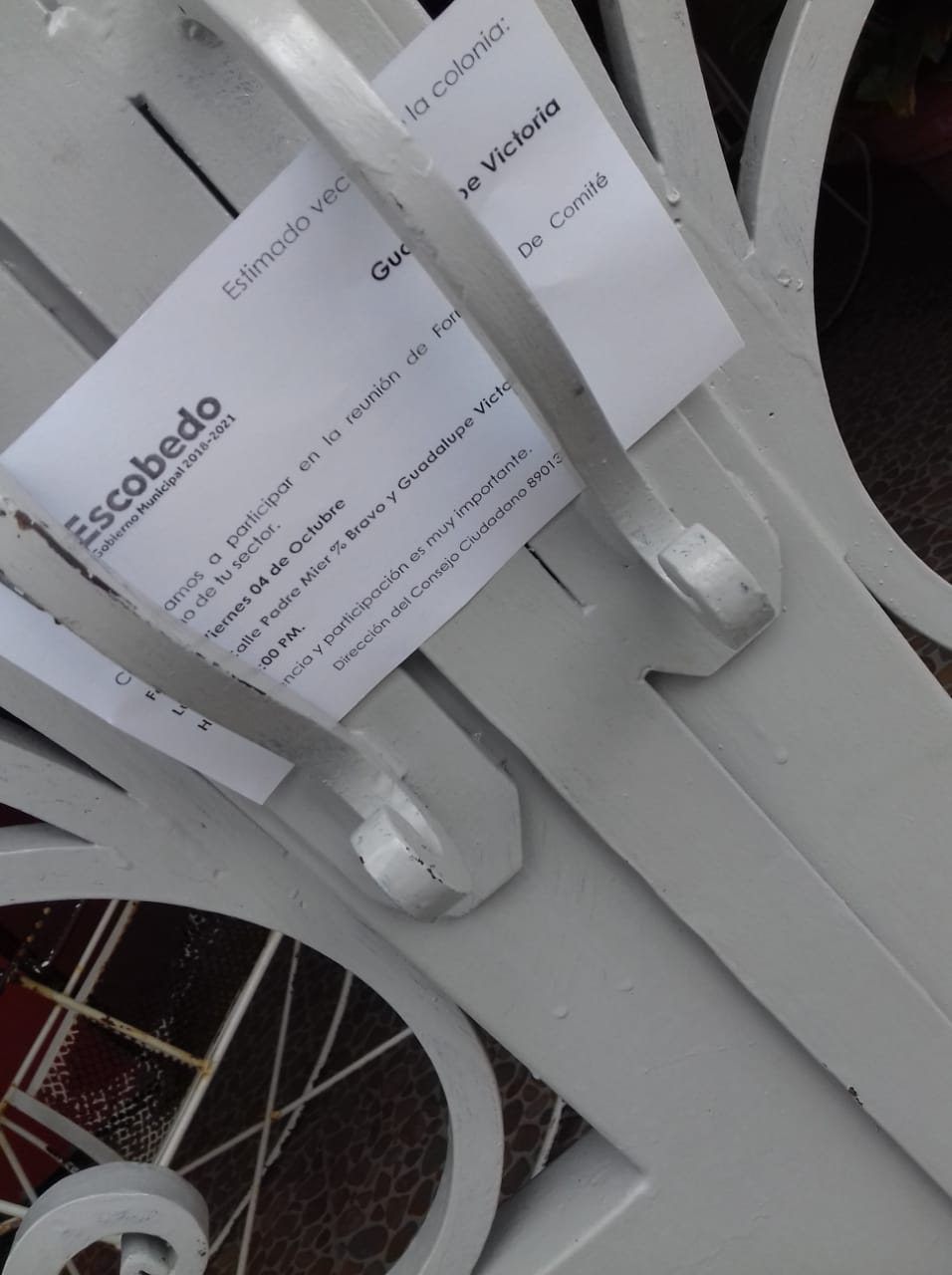 Valle de los Girsoles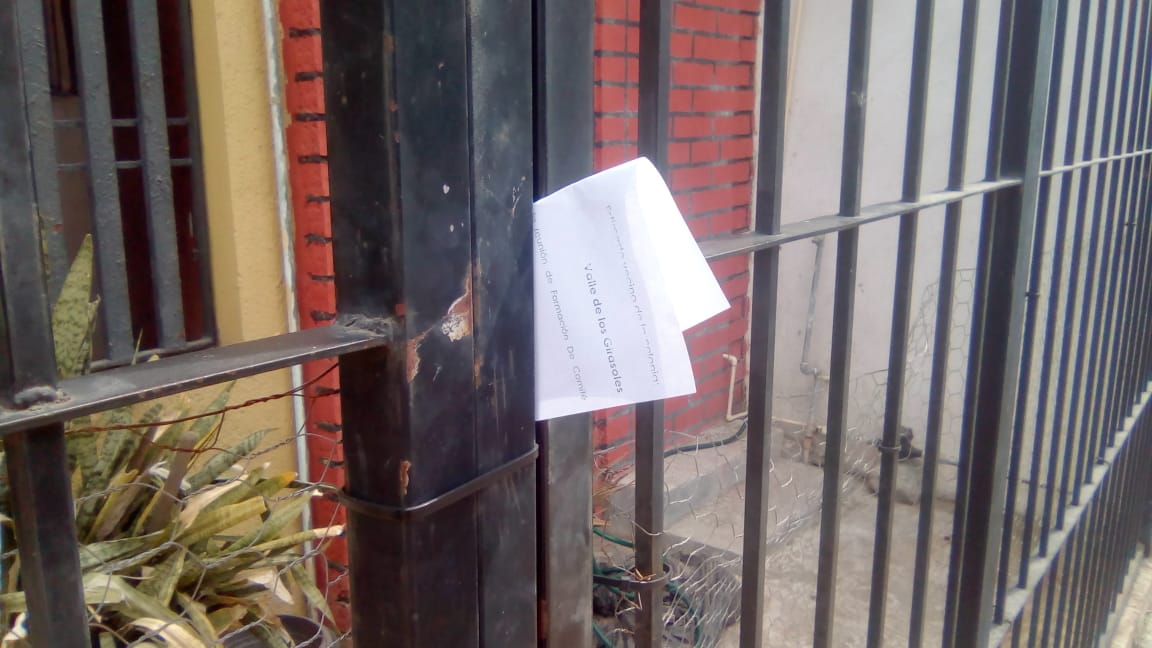 Fomerrey 36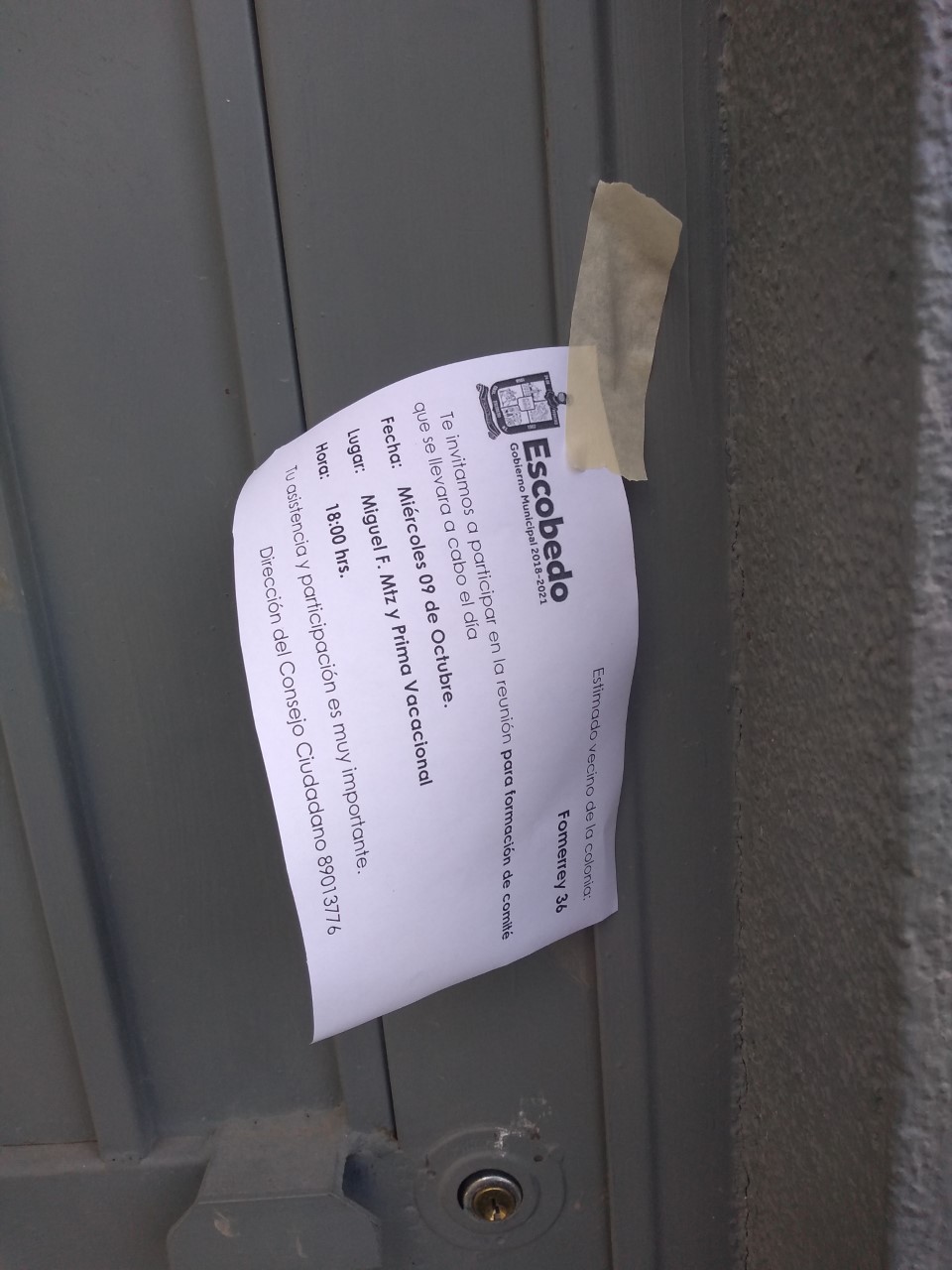 Lomas de San Genaro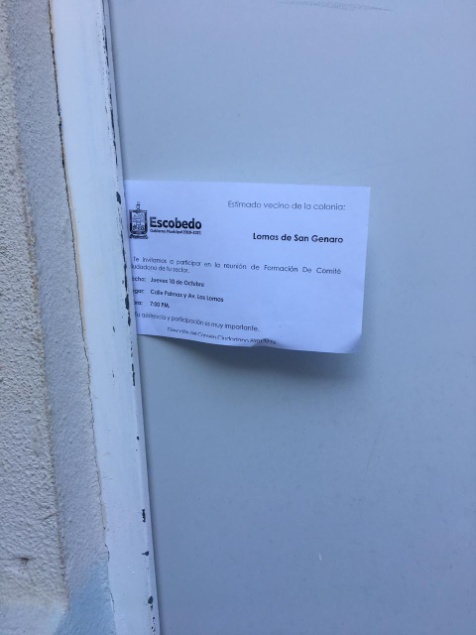 La Ilusion                                                                                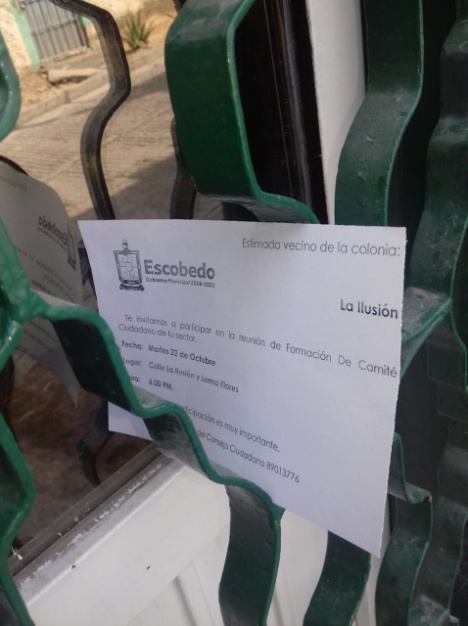 La Isla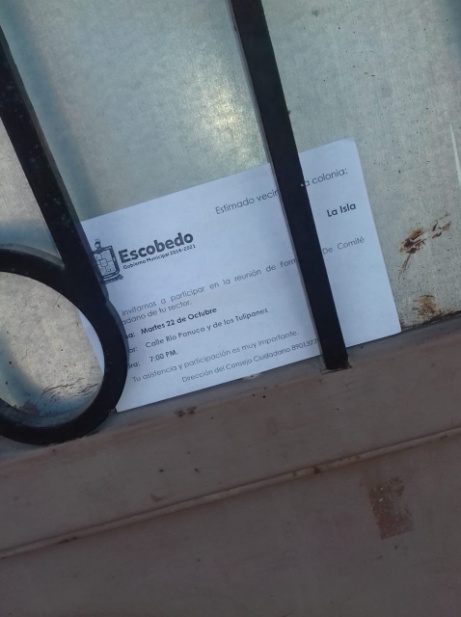 Balcones del Rio   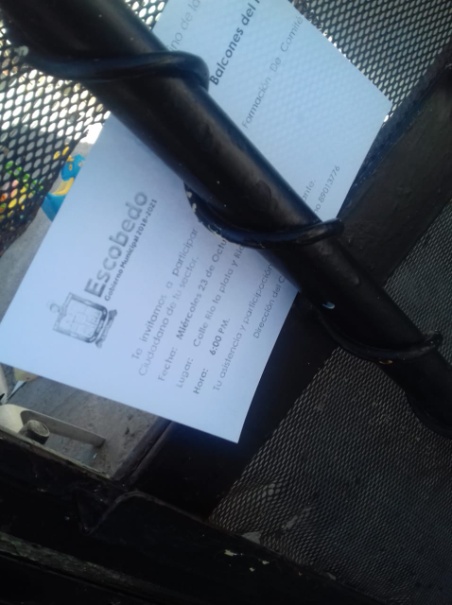 Villa Alta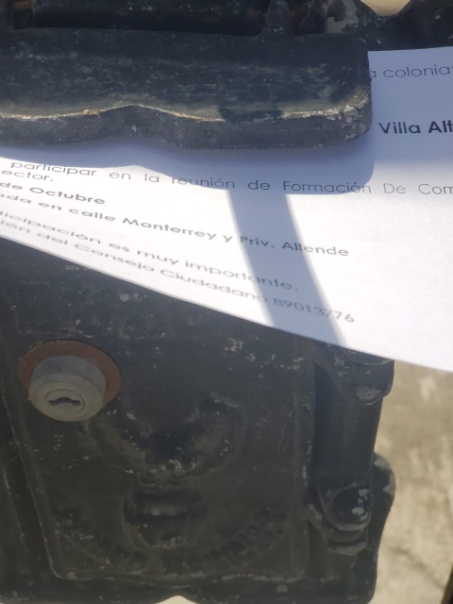 Los Olivos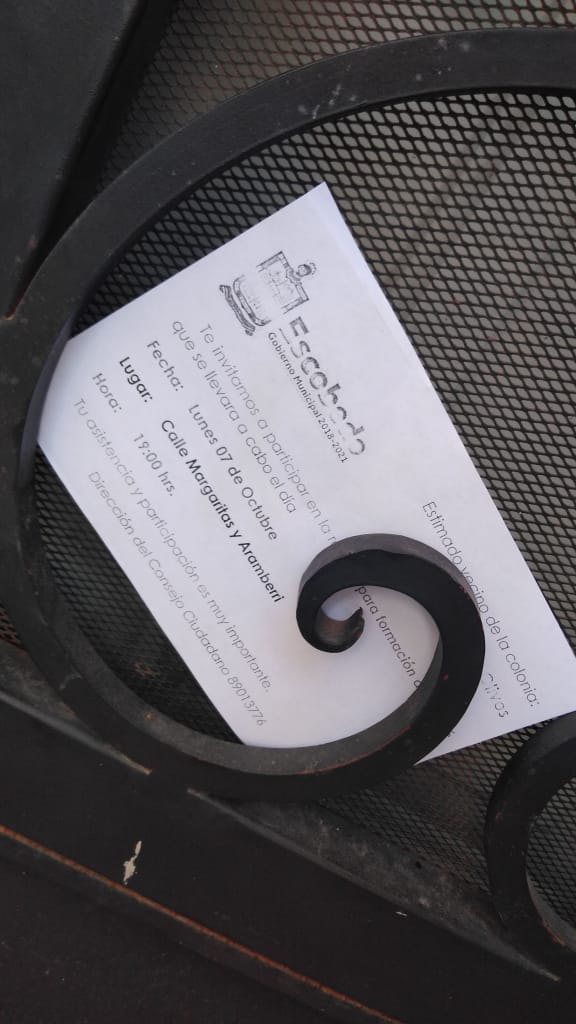 Residencial Escobedo 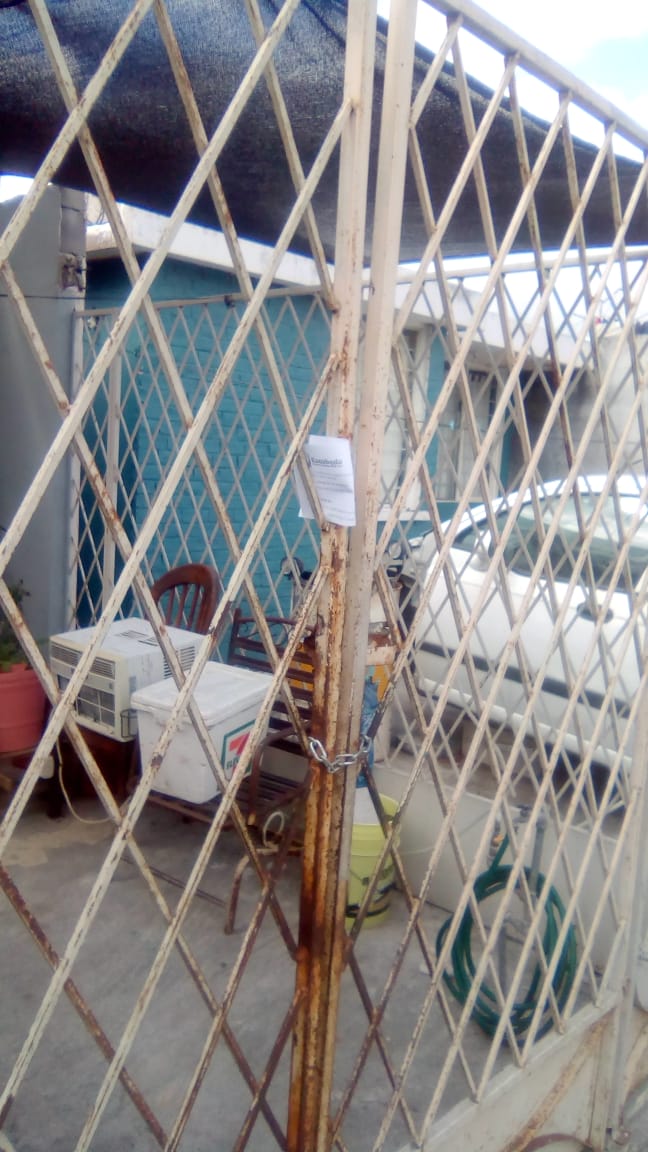 San Miguel Residencial                               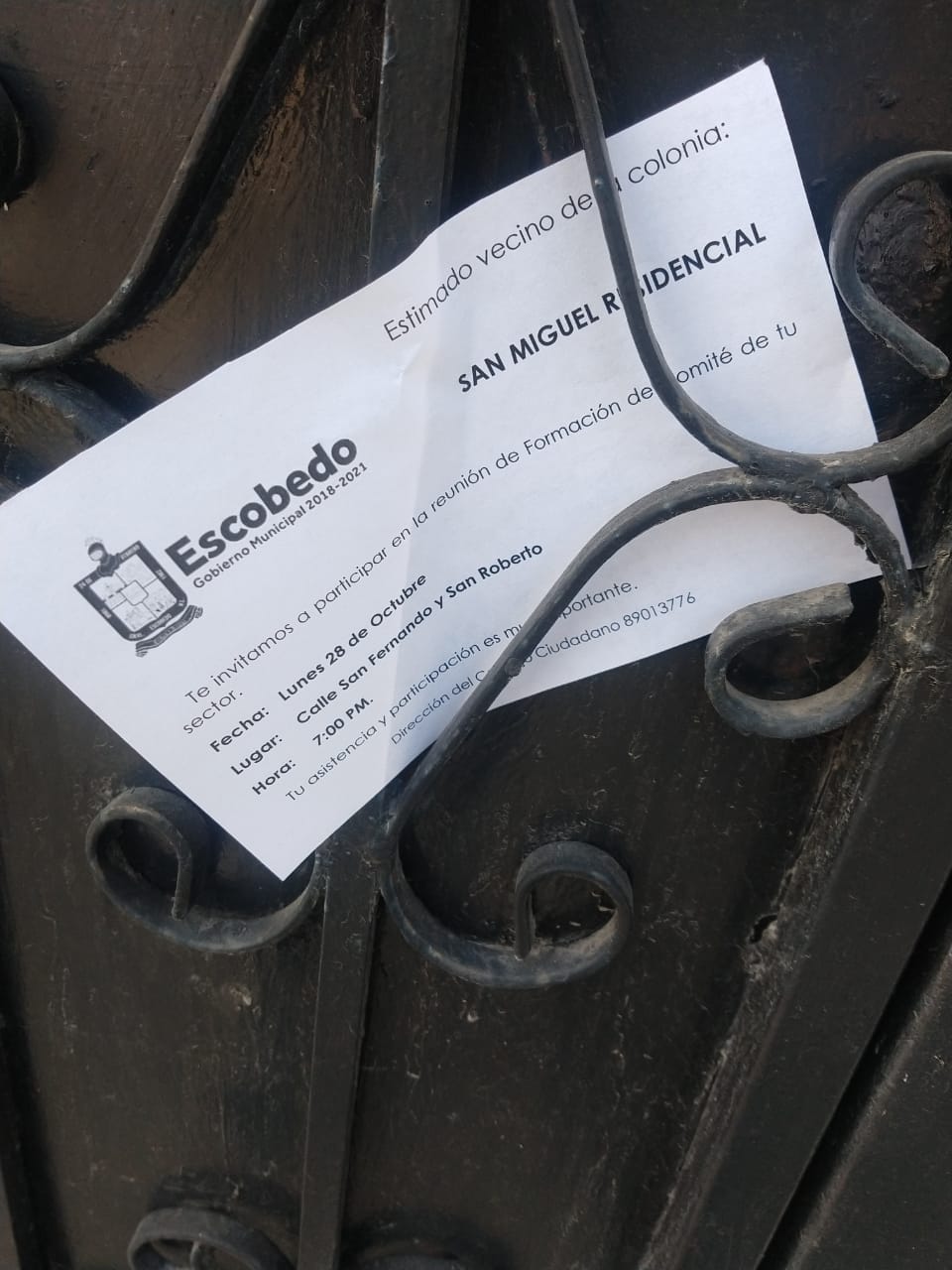 Arco Vial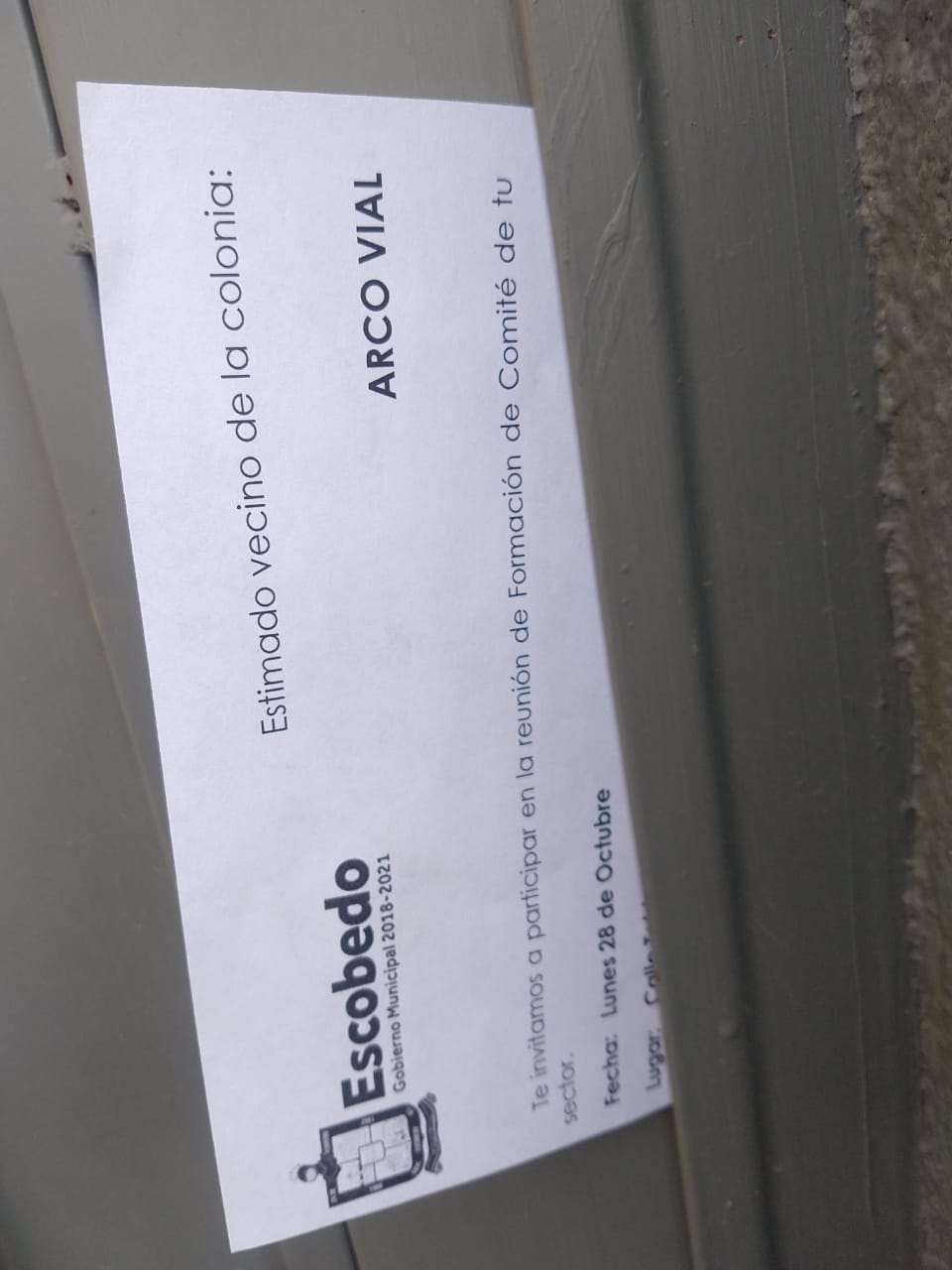 Nuevo Leon Edo de Progreso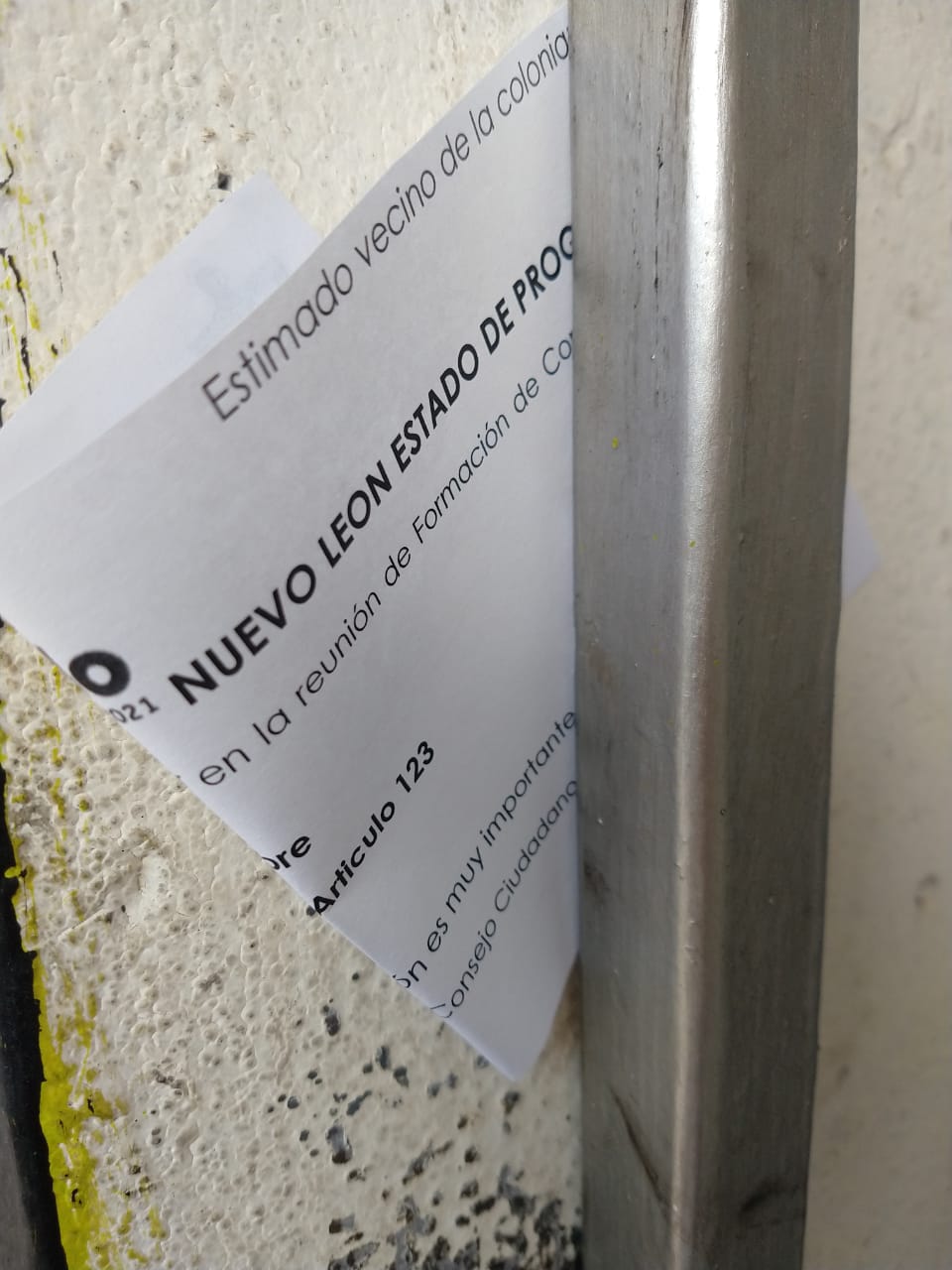 Portal de San Francisco I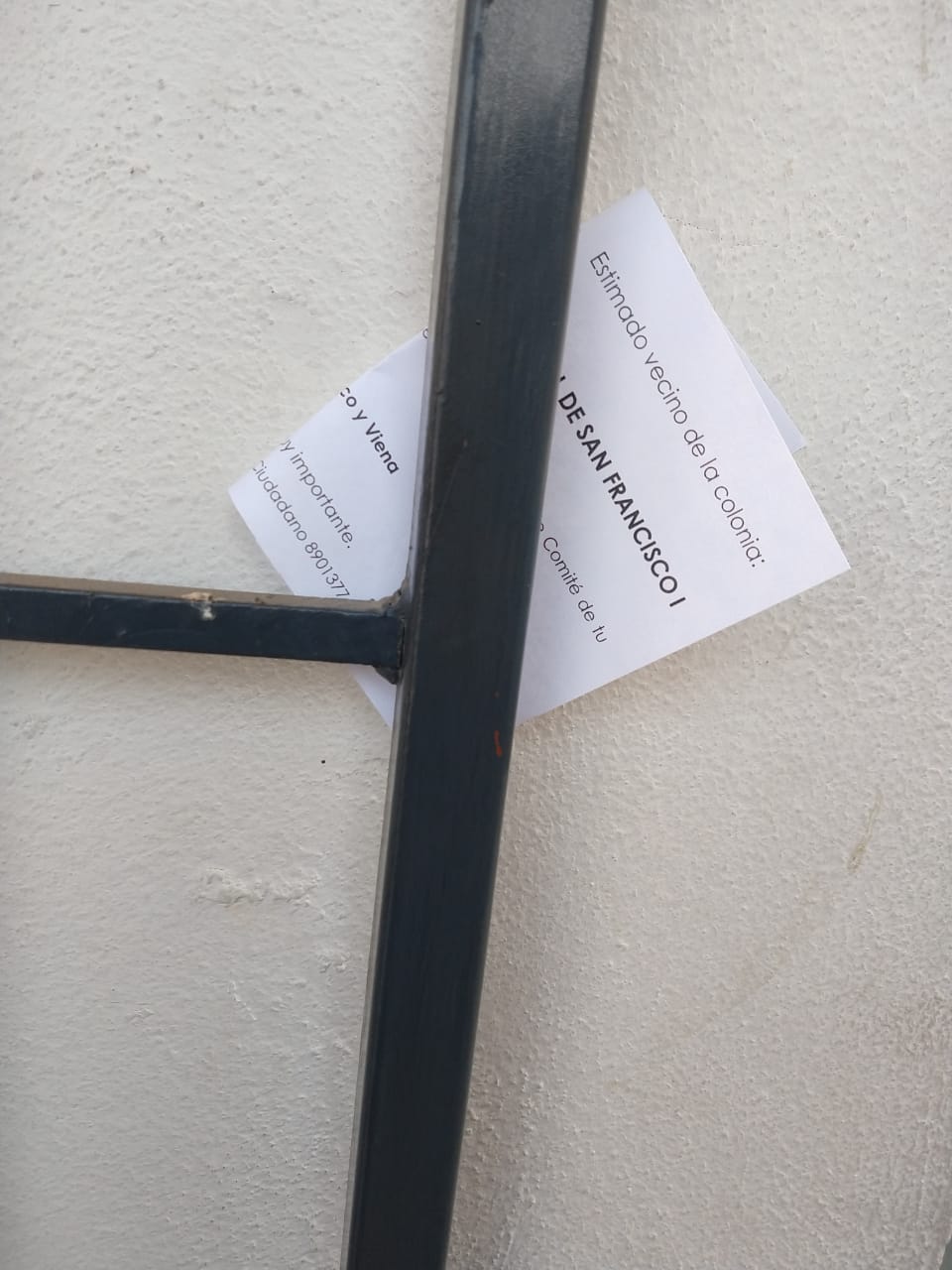 Camino Real (Alfareros)	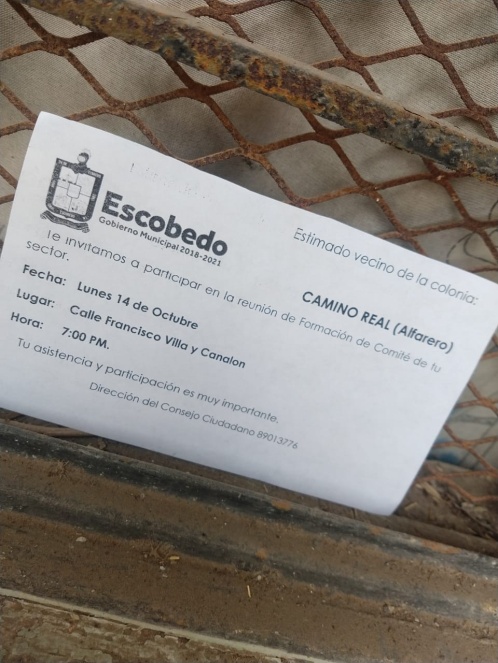   Las Lomas I y II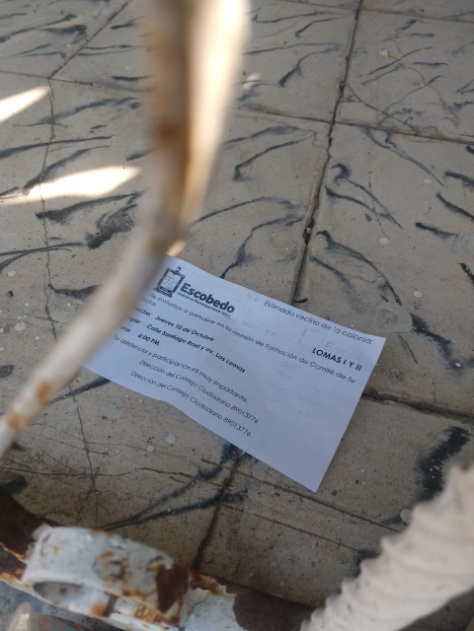 Fomerrey 9	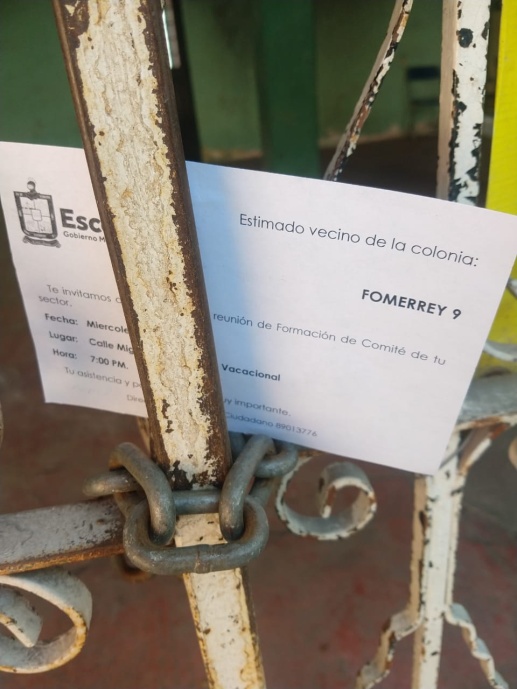 Nuestra Señora de Fátima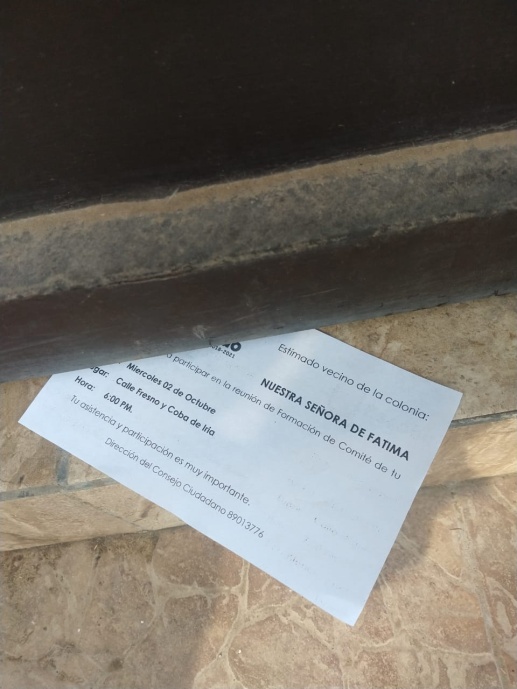 Colinas del Topo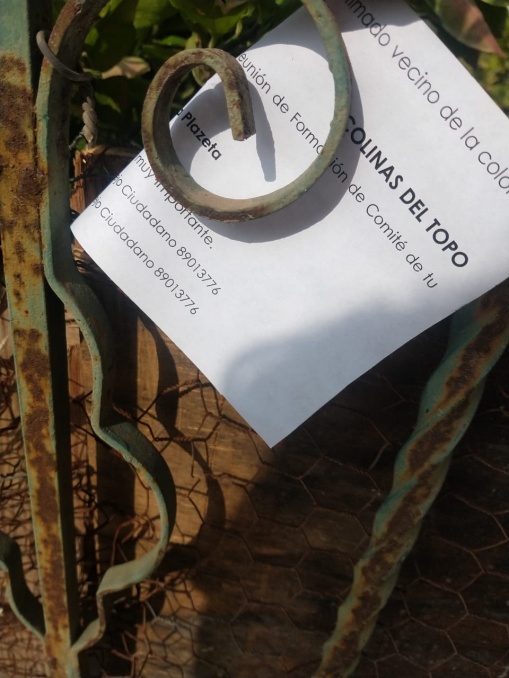 Fraccionamiento Vida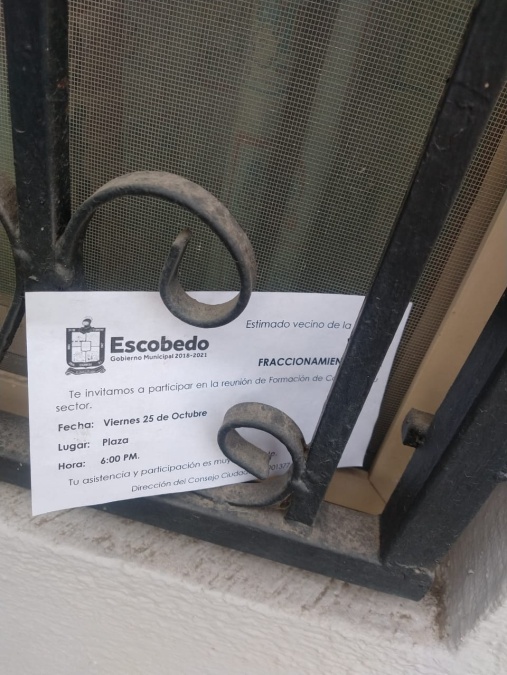 Solidaridad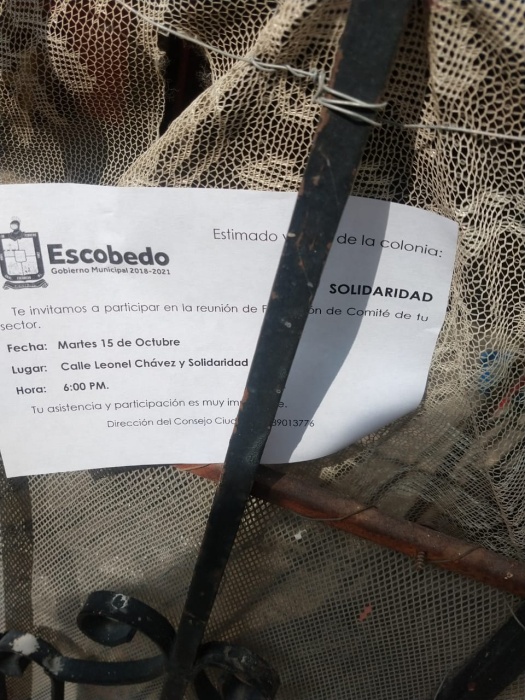 	Los Vergeles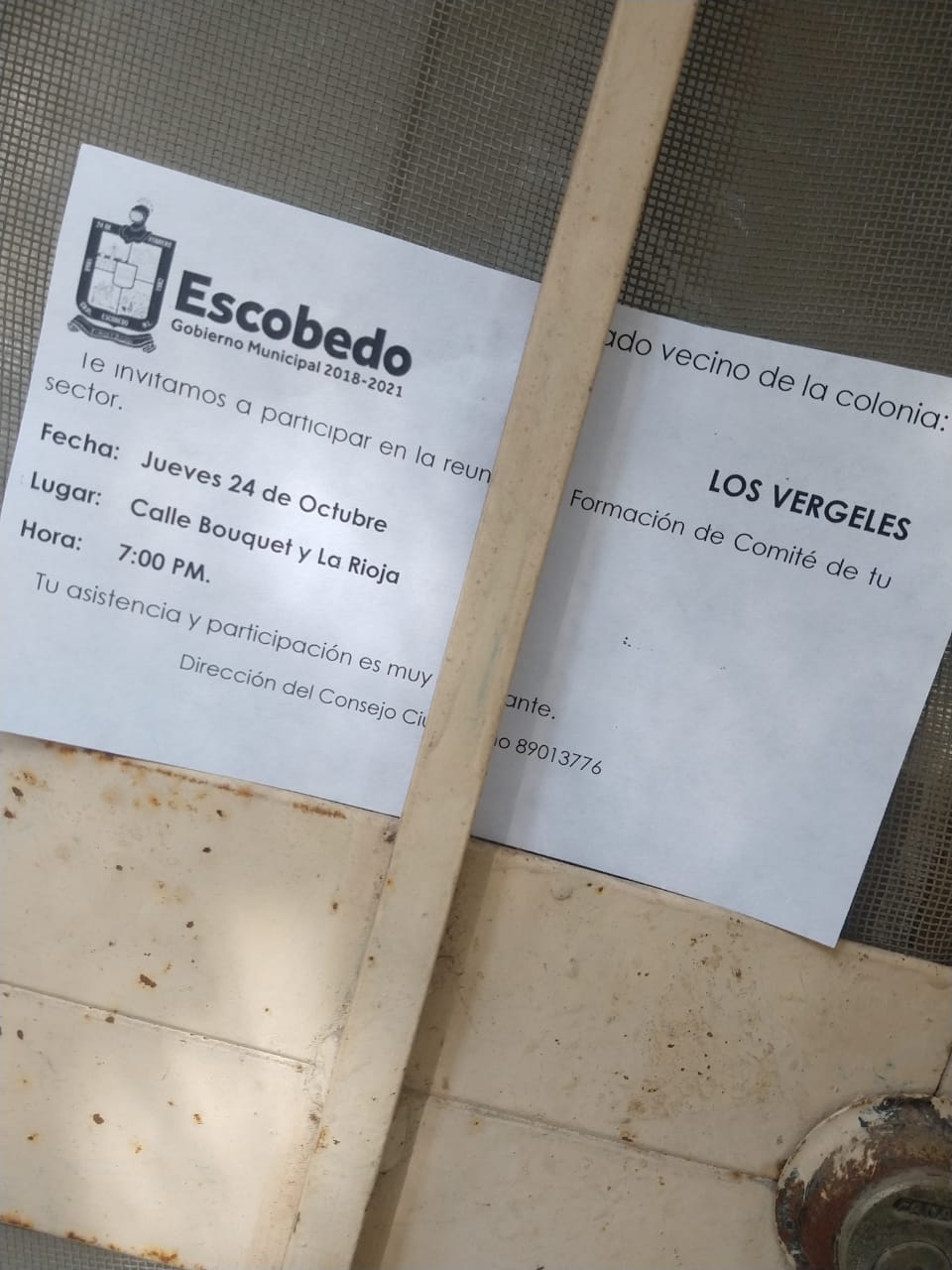 Ampliación Eulalio Villarreal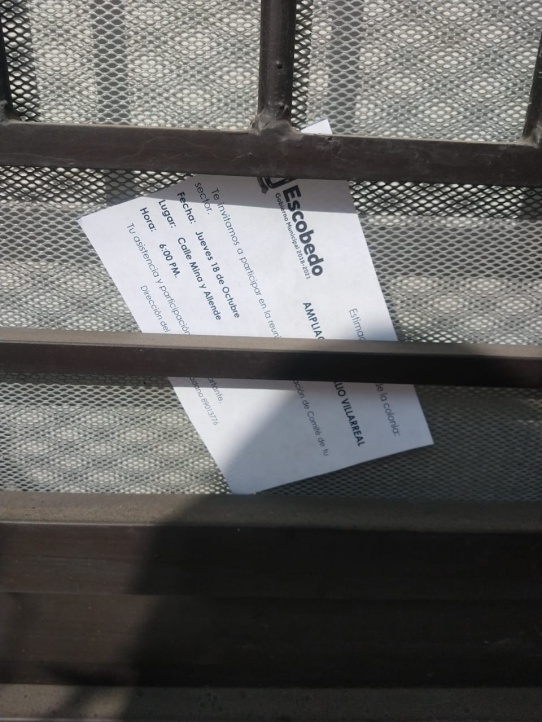 